ГБОУ Школа №1161 Структурное подразделение №6.Открытый показ непосредственно -образовательной деятельностиВ старшей группе(5-6 лет)№10 «Умники»«Свойство воды»ВоспитательТараскина Оксана ИвановнаМосква 2014-2015Интеграция образовательных областей: «Познавательное развитие», «Речевое развитие», «Социально-коммуникативное развитие»Цель: Развитие познавательной активности ребёнка в процессе экспериментирования с водой.Задачи: 1.-закрепить знания о круговороте воды в природе -познакомить со свойствами воды через опытно – экспериментальную   деятельность2.- воспитывать умение действовать в коллективе.- воспитывать бережное отношение к воде как природному ресурсу.3.- учить анализировать, делать умозаключения; иметь свое мнение.- развивать логическое мышления;- стимулировать познавательную активность детей.Материалы и оборудование:Картинка «Круговорот воды в природе»На каждого ребёнка: пластиковые стаканчики, ложки, «формочки» с солью и сахаром, «розетки» разной формы, яйца, баночки пластиковые.Ход НОД:Организационный момент: - Здравствуйте ребята,  (Здравствуйте)сегодня мы поговорим об одном из важнейших веществ в природе, без которого невозможна жизнь на Земле. Я вам сейчас загадаю загадку, а вы попробуйте отгадать, о каком веществе пойдёт речь.В морях и реках обитаетНо часто по морю летает,А как наскучит ей летать,На землю падает опять. (вода)- Правильно, сегодня мы будем говорить о воде.Основная часть.- Как вы думаете, для чего всему живому на земле нужна вода?( пить)- Воды тратится очень много. Как вы думаете, как пополняются запасы воды?(дождем)- Чтобы это узнать, посмотрите на эту схему («круговорот воды в природе»). На ней изображено всё, что происходит с водой в природе (рассказ+ демонстрация).Солнце нагревает воду, и вода превращается в пар. В виде пара крошечные, невидимые капельки влаги поднимаются в воздух. Чем выше поднимается пар, тем холоднее становится воздух. Пар снова превращается в воду. Капельки собираются вместе и образуют воду. Когда капелек становится много, они становятся тяжёлыми для облака и выпадают дождём на землю.- Вода в природе бывает солёная и пресная. Как вы думаете, что значит пресная?Опытно-исследовательская деятельность.- Перед вами стаканчики с водой. Попробуйте воду. Есть ли у воды вкус? (Нет)- А теперь добавьте в воду соль. Попробуйте. Какая на вкус стала вода?(солёная).- А теперь добавьте в воду сахар. Попробуйте. Какая на вкус стала вода?(сладкая).- А теперь снова попробуйте воду. Есть ли у неё вкус? (делается вывод, что у воды нет своего вкуса)- Пряча в себе соль и сахар, вода не даёт их увидеть, не даёт потрогать и взять назад, но при этом она хранит их в себе. На самом деле соль и сахар не исчезли в воде, они растворились. Значит, вода является растворителем.- А теперь возьмите картинки и посмотрите на них сквозь стаканчики с водой. Видно что нарисовано на картинке?(Да)- Значит вода какая? (прозрачная).- А теперь давайте перельём воду из стакана в эти «розетки». Что произошло? (вода приняла форму, в которую её перелили)- Имеет ли вода определённую фору? (нет)- Как вы думаете, почему вода в морях и океанах солёная, ведь реки несут в неё пресную воду?Когда идёт дождь, он растворяет частицы солей, которые находятся в почве. Ручейки дождевой воды попадают в реки. Течение реки переносит соли в моря. Вода под действием солнца нагревается и выпадает на землю в виде осадков, но вся соль остаётся в море.- Давайте представим себе, что мы очутились на море и немножко поплаваем.Физминутка.К морю быстро мы спустились,Наклонились и умылись.Вот как славно освежились.А теперь поплыли дружно:Вместе раз-это брасс,Одной, другой-это кроль.Все как один плывём как дельфин.Вышли на берег крутойИ отправились домой.- А вы знаете, что в морской воде плавать легче, потому что она может держать предметы на поверхности?Опытно-исследовательская деятельность.- Перед вами на столах стоят банки с пресной водой (т.е с водой из-под крана), лежат яйца. С ними надо обращаться аккуратно, чтобы не разбить их. Возьмите в руки яйцо и опустите в банку с водой. Что случилось с яйцом? (утонуло). Яйцо утонуло, потому что оно тяжелей воды.- А теперь во второй банке мы с вами сделаем морскую воду. Для этого вам нужно добавить в банку соль и хорошо перемешать. Опустите туда яйцо. Что с ним произошло? (не тонет). Это потому, что солёная вода тяжелей пресной, поэтому плавать в море легче, чем в реке.- А сейчас я покажу вам небольшой фокус. Если подлить в банку с солёной водой немного пресной воды, то мы можем увидеть, что яйцо будет плавать посередине банки. Это происходит потому, что если разбавить солёную воду пресной, она уже не будет такой тяжёлой и яйцо немного опустится вниз (дети самостоятельно разбавляют солёную воду)Заключительная часть.- О каком веществе мы сегодня с вами говорили?(Вода)- Какие свойства есть у воды?(ответ детей)- Спасибо ребята, вы все большие молодцы, до свидания.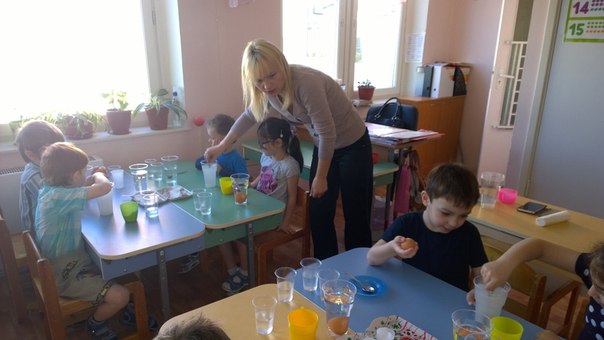 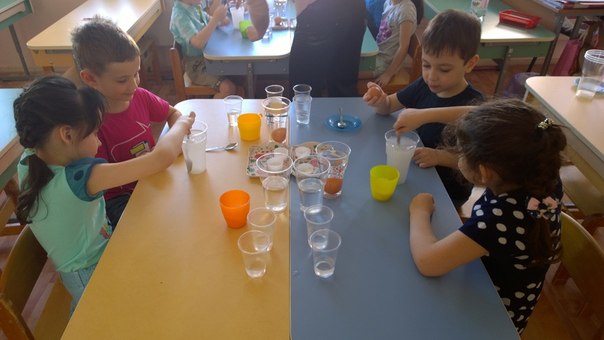 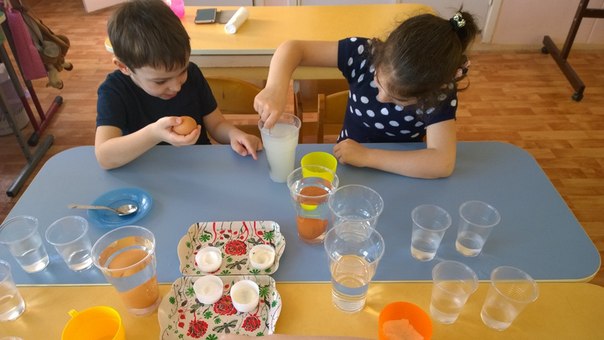 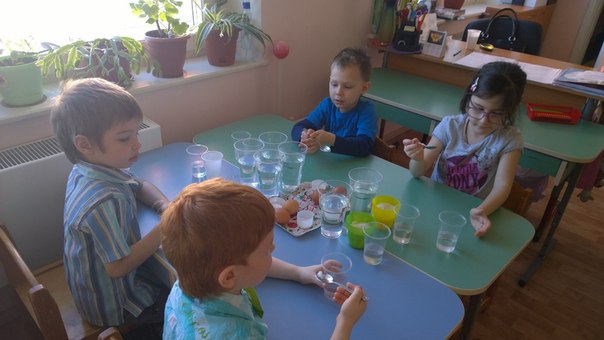 